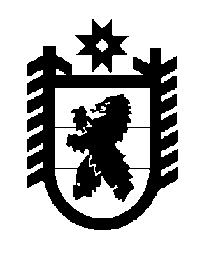 Российская Федерация Республика Карелия    ПРАВИТЕЛЬСТВО РЕСПУБЛИКИ КАРЕЛИЯРАСПОРЯЖЕНИЕот 23 мая 2016 года № 369р-Пг. Петрозаводск 1. Одобрить и подписать Соглашение о взаимодействии между Правительством Республики Карелия и обществом с ограниченной ответственностью «Лента».2. Определить Министерство экономического развития Республики Карелия органом, уполномоченным на осуществление взаимодействия с обществом с ограниченной ответственностью «Лента».           ГлаваРеспублики  Карелия                                                              А.П. Худилайнен